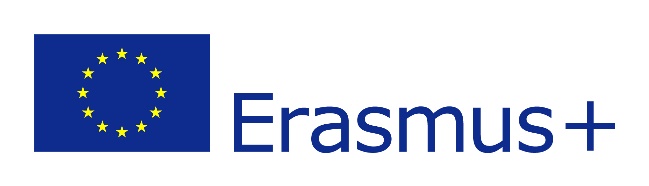 ATTENDANCE CERTIFICATESTAFF MOBILITY FOR TEACHING AND TRAININGIt is hereby certified that(participant’s name, surname)from Daugavpils University (LV DAUGAVP01), Latvia has participated in European Union Erasmus+ programme at  (full legal name of the host institution, Erasmus code, country)
from dd/mm/yyyy until dd/mm/yyyy

and has delivered lectures (4 academic hours) and performed staff training mobility activities according to the agreed programme before the mobility.Mobility type:          Physical     Virtual     BlendedVirtual mobility period from dd/mm/yyyy until dd/mm/yyyyDate/s or period of virtual component ((if applicable): from dd/mm/yyyy until dd/mm/yyyyName, surname of signatory: ___________________________________ Position: ____________________________________Signature: ______________________
Date: Stamp: 